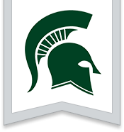 CalculusSkyline High SchoolMichael AngelidisRooms 3107 and 3111	425-837-7857AngelidisM@issaquah.wednet.eduhttps://angelidismathclasses.weebly.com/Course Description and Outcomes:  This course covers all the topics taught during the first quarter or semester of college Calculus courses.  We will study limits and continuity, differentiation and its contextual and analytical applications, slope fields, integration and accumulation of change, areas of regions, arc length, and volumes of solids.Textbook: Ron Larson, Bruce H. EdwardsCalculus of a Single Variable AP® Edition, 9th Edition.Brooks/Cole, Cengage Learning, 2010.All checked out textbooks will need to have a book cover, either purchased or hand made. A word about Calculators in this course:  A graphing calculator will be used regularly and is required for this course.Notebooks: Students should use either spiral notebooks or composition notebooks (or a combination of the two) for taking notes and doing the assigned problems. Many students have found it helpful to do the assigned problems throughout the notes/classwork while other students like to keep notes/classwork separate from the assigned problems. The choice is yours, just be sure to bring both to class each day.Grades: Your grade will be made up from the following componentsGrading Scale:  The following grading scale is used for this class:	A	93 or above	C+ 	 77-79.9 %	A-	90-92.9 %	C 	 73-76.9 %	B+	87-89.9 %	C-	 70-72.9 %	B	83-86.9 %	D+   67-69.9 %B-	80-82.9 %	D 	 60-66.9 %				F 	 Below 60Grades will be updated on family access frequently.  Your grade shouldn’t be a surprise at the end of the quarter or semester.  You are responsible for checking that the scores are accurate.  Keep all papers to assure that your scores are entered correctly.  Please contact me with any questions or concerns.Homework: Homework and in-class activities will be assigned for mastery, and your participation is required in order to be successful in this class. It is for you to practice what you have learned and identify concepts that you need more practice or additional help on.  Homework will not be graded as such, but frequent quizzes over the homework material will be given.  I expect you to show your work when appropriate!Note: there is no extra credit.Assessments: All tests and major quizzes will be announced well in advance and posted on my website. If you have an excused absence on the day of an assessment you will need to make it up at the next available test make-up day.  You will receive a zero on the assessment if the absence is unexcused.You may retake every test one time. You must notify me if you are interested in retaking a test and do the following:Test corrections must be completed on the test in a different color or else on a separate sheet of paper.You must have completed 80% of the homework for the test as well as the review.Once test corrections are complete, you must meet with me to review your corrections, show me the homework, and schedule a time for the retake.The retake will cover the same material but will be in a significantly different format.Retakes must be taken within one week after graded tests are returned to the class. There will be no quiz retakes.It is in your best interest to be prepared for the exam the first time. No retakes are allowed on final exams.Your final is worth 10% of your grade.  The final will be cumulative for each semester.  Honesty Policy:  Homework can be done with a study partner.  You are encouraged to work together and help each other.  Copying someone else's homework is prohibited.  Instances of such copying will earn a zero on those assignments for all parties involved, whether or not permission for copying was given.  If I believe that you have cheated on an assessment, I will give you a zero on that assessment, a parent phone call will be made, and a referral will be written for placement in your school file.  Cheating will NOT be tolerated.  Some examples of behaviors I will consider cheating are:  talking without my permission during a test or quiz, using unauthorized notes, books, etc., of any kind during a test or a quiz, looking at another student's test or quiz during an exam period, allowing another person to look at your test or quiz during an exam period, and talking to other students in any class about a test or quiz that they have yet to take.Attendance:  Students are expected to be in class and ready to go at the start.  You have the best chance to learn when you are in class.  Students with consistent absences, even if they are excused, have a tendency to struggle in this course.  Behavior Rules:  Be considerate.  I will treat each of you with respect, and I expect you to treat each other and me with respect.  Be prepared for class.  Keep your language clean.  Clean up after yourself.  Electronic devices that (even slightly) disrupt the learning environment will be confiscated.***If you are having trouble with the material please see me.  I’m available in the morning and at lunch.  Be sure you make an appointment to double check that I will be available.  My contact information is listed on the top of this document and my website is located at https://angelidismathclasses.weebly.comLet's have a great year in Calculus 1!Parents/Guardians, thank you for taking the time to read the course syllabus.  If you have any questions or concerns, please contact me at your convenience. My preferred method of contact is via e-mail.  Below I have requested some contact information for my own reference. Feel free to provide only the information with which you feel comfortable.Please cut below and return by Monday, September 9.--------------------------------------------------------------------------------------------------------------------------------------------------------------------------------------------------Calculus 1 Syllabus AcknowledgementStudents please sign below, signifying that you too have read and understand the syllabus.% of GradeCategory10 %Assignments – As assigned from the textbook or other sources80 %Assessments– This includes quizzes and unit tests10 %Final ExamPrint Parent/Guardian NamePreferred Contact Phone Number (Home, work or cell)Preferred Contact Phone Number (Home, work or cell)Parent/Guardian SignatureE-mail Address E-mail Address Print Student NameStudent Signature